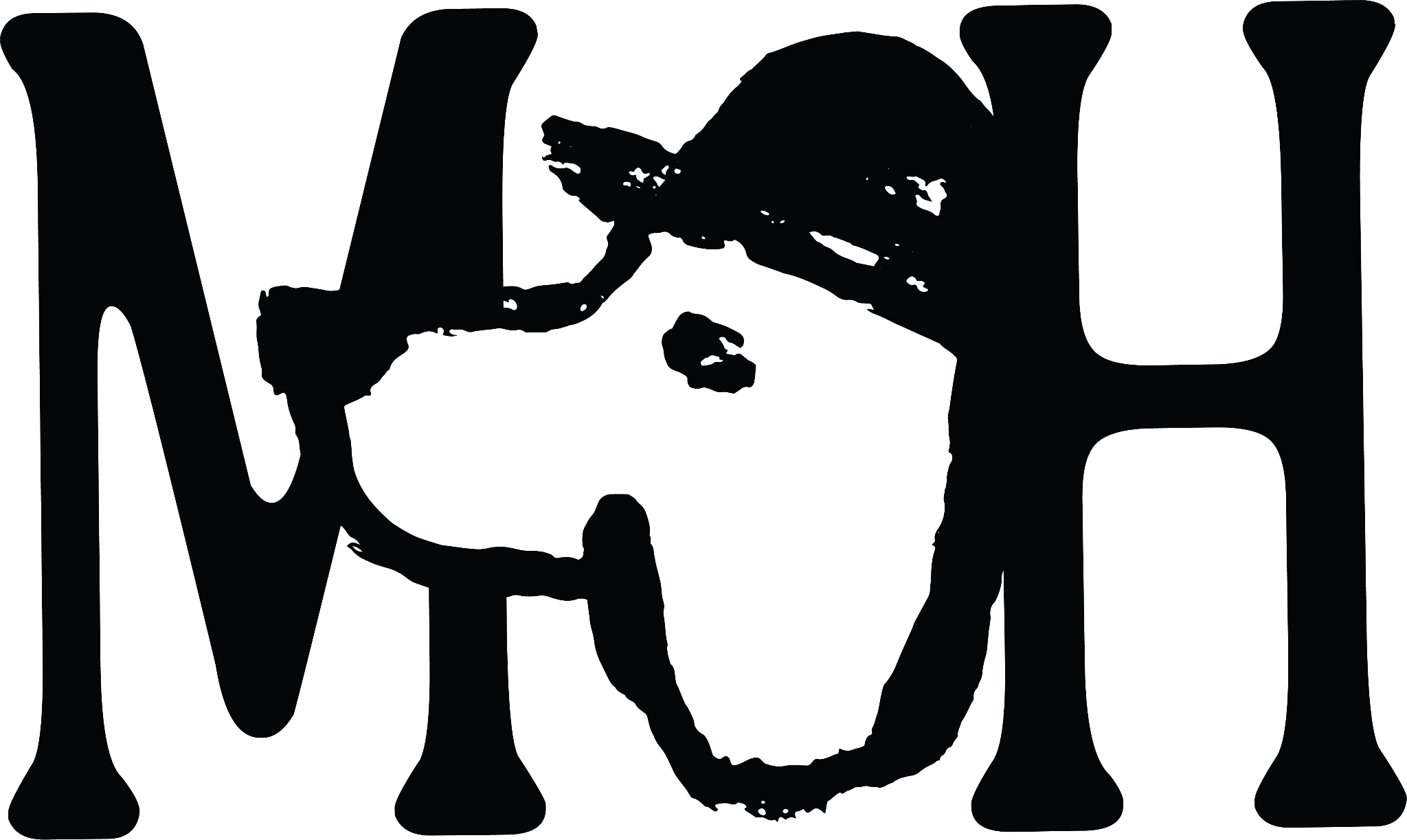 Bar SnacksFairfields farm crisps	2Pork scratchings 2Monster munch (pickled onion obvs..) 2Crisps & a pickled egg 3.5 Bombay mix 2Mixed nuts 2Nocellara olives  4.5•Hoxton Sourdough & salted butter 4.5Hashbrown bites, Philadelphia & sweet chilli sauce 5.5Bubble & squeak croquettes with tomato relish 6.5Scotch egg & brown sauce 7.0Wintershall lamb ribs with roast garlic mayo 7.0Batch NegroniOur infused big batch Negroni, this time made with blood orange and Cocchi di Torino Vermouth for a smooth finish.12Rum Old FashionedUsing the only British made rum from Ripping Yarns we've crafted a beautiful modern take on an old classic.10Espresso MartiniChimney Fire coffee, Mr Black and the smooth Black Cow Vodka makes this the perfect pre/post dinner sipper.11Cynar SpritzThe bitter bite of artichoke liqueur meets the crispness of Greyfriars sparkling wine, creating a harmony of contrasts.13.5Botivo Spritz (non-alc)Botivo is a deeply refreshing, aperitif inspired drink with bittersweet, herbal and citrus notes.6.5Elderflower Seedlip Tonic (non-alc)Our house non-alc G&T elevated by infusing seedleep with cucumber and elderflower to create a refreshing, palette cleansing refresher fit for any occasion.10.5Kombucha 5 / Dalston Rhubarb 4 / Ginger Beer 3.5